令和５年度神奈川県歯科医師会　がん医科歯科連携研修会　申込書＊下記に必要事項をご記入下さい。　　　　　　　　　　　※複数名ご参加の方は、申込用紙をコピーしてご使用ください。（この申込書に記載された事項は当研修会以外の目的には使用いたしません）------------------------------------------------------------------------------------------------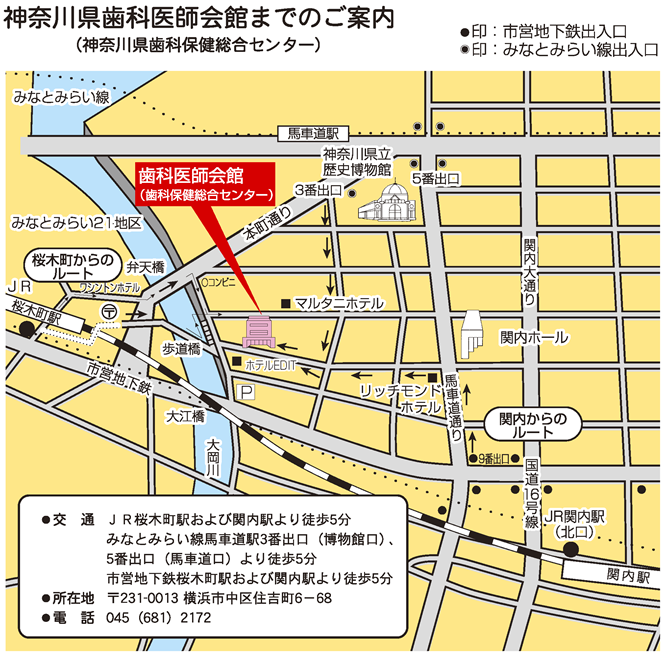 医療機関名医療機関住所〒：〒：〒：〒：〒：所属（フリガナ）受講者氏名職種役職電話番号E-mail提 出 先公益社団法人神奈川県歯科医師会　本間宛（FAX：0120-681-786）提出期日令和５年11月30日（木）まで